    Parish Retreat in Daily Life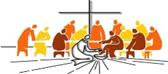 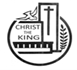 Sunday 8th December to Friday 13th December 2019The retreat starts on Sunday evening at 6 pm in the church.  Throughout the week you will have a daily bible reading to pray with and a daily accompaniment of up to 30 minutes at a time that suits you (including evenings).  The final meeting will be as a group on Friday evening at 8 pm.  Your commitment:Sunday evening meeting at 6 pmTo pray daily with the text you will be given on Sunday and at each accompanimentTo meet daily for accompaniment at a time that’s convenient for youPlease complete the form below and return to the parish office before Thursday, 5th December 2019.REGISTRATION FORM FOR THE PARISH RETREAT IN DAILY LIFESunday, 8th December to Friday, 13th December 2019
Name   ________________________	Telephone No   ________________________Email   ____________________________________________________________________Please select a time that would be most convenient for your daily accompaniment during the week.  If there’s more than one option that would work for you select up to three in order of preference (1 for your first choice etc.).  If you are available during the day we ask you to leave the evening appointments for parishioners that are working.9.009.3011.3010.0012.0010.3012.303.003.306.304.007.004.307.30